О проведении инвентаризацииВ соответствии с законом от 06.12.2011 № 402-ФЗ «О бухгалтерском учете»; Федеральным стандартом «Концептуальные основы бухгалтерского учета и отчетности организаций государственного сектора», утвержденным приказом Минфина от 31.12.2016 №256н; Федеральным стандартом «Доходы», утвержденным приказом Минфина от 27.02.2018 №32н; Федеральным стандартом «Учетная политика, оценочные значения и ошибки»,утвержденным приказом Минфина от 30.12.2017 № 274н; указанием ЦБ от 11.03.2014 № 3210-У «О порядке ведения кассовых операций юридическими лицами»; Методическими указаниями по первичным документам и регистрам, утвержденными приказом Минфина от 30.03.2015 № 52н и в целях обеспечения достоверных данных бухгалтерского учета и годовой отчетности Администрации сельского поселения Тактагуловский сельсовет муниципального района Бакалинский район Республики Башкортостан:1. Провести инвентаризацию имущества, финансовых активов по состоянию на 1 ноября  2021 года и обязательств по состоянию на 31 декабря.2. Для проведения инвентаризации основных средств, находящихся на балансе, в казне и числящихся на забалансовых счетах бюджетного учета у материально ответственных лиц назначить рабочую инвентаризационную комиссию в составе:Председатель          Глава сельского поселения Ахунова Л.М.Члены комиссии:    Управляющий делами Кадыров А.М.                                  Специалист ВУС Риянова И.Ф.		   ведущий экономист по бухгалтерскому учету МКУ «Централизованная бухгалтерия муниципального района Бакалинский район Республики Башкортостан Сайфулина О.В.3. Для проведения инвентаризации денежных средств в кассе, бланков строгой отчетности, материальных запасов, находящихся на балансе и числящихся на забалансовых счетах бюджетного учета у материально ответственных лиц назначить рабочую инвентаризационную комиссию в составе:Председатель          Глава сельского поселения Ахунова Л.М.Члены комиссии:    Управляющий делами Кадыров А.М.                                  Специалист ВУС Риянова И.Ф.		   ведущий экономист по бухгалтерскому учету МКУ «Централизованная бухгалтерия муниципального района Бакалинский район Республики Башкортостан Сайфулина О.В.4. Для проведения инвентаризации расчетов с поставщиками и подрядчиками и другими дебиторами и кредиторами по обоснованности сумм, числящихся на счетах бюджетного учета 206,208,302,303, назначить рабочую инвентаризационную комиссию в составе:Председатель          Начальник МКУ «Централизованная бухгалтерия МР Бакалинский район Республики Башкортостан»  Хасанова М.З. Члены комиссии:    главный бухгалтер МКУ «Централизованная бухгалтерия МР Бакалинский район Республики Башкортостан» Головнина Г.Н.;ведущий экономист по бухгалтерскому учету МКУ«Централизованная бухгалтерия МР Бакалинский район Республики Башкортостан» Зарубина Н.Ф.;		   ведущий экономист по бухгалтерскому учету МКУ «Централизованная бухгалтерия МР Бакалинский район Республики Башкортостан» Гимазетдинова И.Х.  ведущий экономист по бухгалтерскому учету МКУ «Централизованная бухгалтерия МР Бакалинский район Республики Башкортостан» З.К.Кучумова.5. К инвентаризации приступить 01 ноября2021 года и окончить 30 ноября 2021 года. Материалы по результатам инвентаризации сдать в бухгалтерию не позднее 01 декабря 2021 года.6. Главному бухгалтеру  МКУ «Централизованная бухгалтерия МР Бакалинский район Республики Башкортостан» проверить и сопоставить данные инвентаризационных описей и актов инвентаризации с данными бюджетного учета и до 05 декабря 2021 года подготовить предложения главе сельского поселения по результатам инвентаризации.7. Результаты инвентаризации отразить в бюджетном учете до 10 декабря  2021 года.8. Материально ответственным лицам до начала инвентаризации проверить наличие и состояние объектов основных средств и материальных запасов по местам их хранения, все поступившие основные средства и материальные ценности оприходовать, выбывшие – списать.9. Контроль за исполнением приказа оставляю за собой.Глава сельского поселенияТактагуловский сельсоветмуниципального районаБакалинский район РБ                                                  Л.М. АхуноваБашкортостан РеспубликаҺыБакалы районымуниципаль районыныңТоктагол ауыл советыауыл биләмәһе Хакимиәте452655, Токтагол ауылыЙэштэр урамы, 9, тел. 2-98-36https://taktagul.rue-mail: Taktagul2008@yandex.ru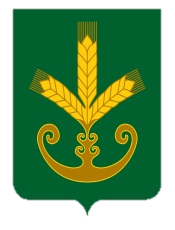 Республика БашкортостанАдминистрация сельского поселенияТактагуловский сельсоветмуниципального районаБакалинский район452655, с. Тактагуловоул. Молодежная, 9, тел. 2-98-36https://taktagul.rue-mail: Taktagul2008@yandex.ruБОЙОРОК РАСПОРЯЖЕНИЕ «01» ноябрь 2021 й.№ 7/1«01» ноября 2021 г.